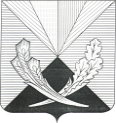 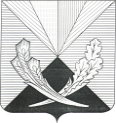 Контрольно-счетная палата муниципального района Челно-Вершинский446840, Самарская область, Челно-Вершинскийрайон,с. Челно-Вершины, ул.Почтовая ,3,тел. 2-12-53, e-mail: kontrol.ver@mail.ruЗаключениеконтрольно-счетной палаты муниципального района Челно-Вершинский по результатам экспертизы проекта решения «О бюджете сельского поселения Эштебенькино муниципального района Челно-Вершинский Самарской области на 2023 год и плановый период 2024 и 2025 годов»с. Челно-Вершины                                                                                              05.12.2022 годаВ соответствии с требованиями статьи 157 Бюджетного кодекса Российской Федерации,  п.1.2 Соглашения «О передаче полномочий по осуществлению внешнего муниципального финансового контроля», утвержденного решением Собрания представителей сельского поселения от 16.02.2015 г № 122, статьи 8 Положения о контрольно-счетной палате муниципального района Челно-Вершинский, утвержденного решением Собрания представителей муниципального района Челно-Вершинский от 20.03.2012г. № 106,  на основании   Плана работы контрольно- счетной палаты на 2022 год, утвержденного приказом  № 1 от 25.12.2020 г., проведена экспертиза проекта решения Собрания представителей сельского поселения Эштебенькино, «О бюджете сельского поселения Эштебенькино муниципального района Челно-Вершинский»  на 2023 год и на плановый период 2024 и 2025 годов» (далее также – проект решения о бюджете, проект бюджета).Проект бюджета внесен Администрацией сельского поселения   на рассмотрение в Собрание представителей сельского поселения Эштебенькино 14.11.2022 года, для подготовки заключения с соблюдением сроков, установленных статьей 185 Бюджетного кодекса РФ и статьей 6 Положения о бюджетном устройстве и бюджетном процессе в сельском поселении Эштебенькино (далее – Положение о бюджетном процессе).Документы и материалы, представляемые одновременно с проектом бюджета, соответствуют ст.184.2 БК РФ. Цель экспертизы:Представить в Собрание представителей сельского поселения заключение о возможности (невозможности) принятия внесенного проекта решения о бюджете; выявить недостатки внесенного проекта решения о бюджете и предложить варианты их устранения.Задачи экспертизы:1.Оценка соответствия структуры проекта решения о бюджете требованиям бюджетного законодательства Российской Федерации;2.Оценка достоверности, законности и полноты отражения доходов в доходной части бюджета. 3.Сравнительный анализ плановых показателей доходов бюджета сельского поселения в проекте на 2023 год в сравнении с ожидаемыми показателями за 2022 год;4.Оценка достоверности и законности формирования расходов    в расходной части бюджета;5. Экспертиза текстовой части проекта решения о бюджете на соответствие нормам бюджетного законодательства РФ.6.Анализ правильности заполнения выписки из реестра расходных обязательств сельского поселения.7.Оценка правильности применения бюджетной классификации РФ при составлении проекта решения о бюджете.8.Оценка непротиворечивости содержания отдельных фрагментов текста проекта решения о бюджете, а также приложений к нему, табличной части проекта решения о бюджете.9.Оценка сбалансированности бюджета, анализ источников финансирования дефицита бюджета.При подготовке заключения контрольно- счетной палатой проанализированы законодательные и нормативные акты, методические материалы, документы и сведения, представленные к проекту решения о бюджете и документы, составляющие основу формирования местного бюджета.1.Оценка соответствия текстовой части бюджета и структуры проекта бюджетатребованиям бюджетного законодательства Российской Федерации. Текстовая часть и структура представленного проекта бюджета в целом соответствует требованиям бюджетного законодательства. Основные характеристики и состав показателей, устанавливаемый в текстовой части проекта, соответствуют требованиям статьи 184.1 Бюджетному кодексу Российской Федерации, пункту 1, пункту 2 статьи 15 раздела 3 Положения о бюджетном процессе.Проект бюджета подготовлен в соответствии с требованиями федерального и областного бюджетного законодательства, с требованиями Положения о бюджетном процессе, с учетом основных параметров прогноза социально-экономического развития муниципального района Челно-Вершинский Самарской области на 2023 год и на плановый период 2024 и 2025 годов.        В проекте бюджета на 2023 год и на плановый период 2024 и 2025 годов обеспечена реализация установленных приоритетов бюджетной и налоговой политики муниципального района Челно-Вершинский Самарской области на 2023 год и на плановый период 2024 и 2025 годов.        В соответствии со статьей 169 (п.2., ч.4) Бюджетного Кодекса Российской Федерации, проект бюджета сельского поселения составлен на очередной 2023 год финансовый год и плановый период 2024 и 2025 годов. В соответствии с требованиями статьи 184.1 Бюджетного кодекса РФ в проекте решения «О бюджете сельского поселения Эштебенькино   на 2023 год и на плановый период 2024 и 2025 годов», содержатся основные характеристики бюджета: 	-общий объем доходов бюджета на 2023 год определен   в сумме 4 793,9 тыс. руб., на 2024 год – 7 552,8 тыс. руб., на 2025 год 3 859,8 тыс. руб.;	-общий объем расходов бюджета на 2023 год определен   в сумме 4 793,9 тыс. руб., на 2024 год – 7 552,8 тыс. руб., на 2025 год 3 859,8 тыс. руб.;	 -дефицит бюджета-   бюджет сельского поселения на очередной финансовый 2023 год и плановый период 2024 и 2025 годы составлен бездефицитным.             - общий объем условно утверждаемых   расходов на 2024 год – 95,0 тыс. руб., на 2025 год – 193,0 тыс. руб. (ст.2 текстовой части проекта бюджета);- объем бюджетных ассигнований, направляемые на исполнение публичных нормативных обязательств в 2023 году утверждены в размере   0,0 тыс. руб. (ст.3 текстовой части проекта бюджета);            - объем межбюджетных трансфертов, получаемых из областного бюджета, утвержден на 2023 год в сумме 0,0 тыс. руб., на 2024 год в сумме 3 770,0 тыс. руб. и на 2025 год в сумме 0,0 тыс. руб. (п.1 ст.4 текстовой части проекта бюджета);-объем безвозмездных поступлений в доход бюджета сельского поселения Эштебенькино муниципального района Челно-Вершинский утвержден на 2023 год в сумме 1 991,9 тыс. руб., на 2024 год в сумме 4736,8 тыс. руб. и на 2025 год в сумме 1001,8 тыс. руб. (п.2 ст.4 текстовой части проекта бюджета);- объем межбюджетных трансфертов, получаемых из бюджета муниципального района на выполнение переданных полномочий запланирован на 2023 год в сумме 0,0 тыс. руб., на 2024 год в сумме 0,0 тыс. руб. и на 2025 год в сумме 0,0   тыс. руб. (п.3 ст.4 текстовой части проекта бюджета)            - нормативы распределения поступлений местных налогов и сборов на 2023 год и плановый 2024 и 2025 годы:Невыясненные поступления, зачисляемые в бюджеты поселений – 100%;Прочие неналоговые доходы бюджетов поселений- 100% (ст.5 текстовой части проекта бюджета).           - образовать в расходной части местного бюджета резервный фонд бюджета поселения на 2023 год в сумме- 10,0 тыс. руб., на 2024- 2025 г. г. 0,0 тыс. руб. ежегодно (ст.6 текстовой части проекта бюджета);- ведомственная структура расходов бюджета сельского поселения на 2023 г и 2024-2025 г. г. (п.1 ст.7 текстовой части проекта бюджета и приложение 1 к проекту решения);- распределение бюджетных ассигнований по целевым статьям (муниципальным программам и непрограммным направлениям деятельности), группам видов расходов классификации расходов бюджета сельского поселения Эштебенькино муниципального района Челно-Вешинский Самарской области на 2023 год и на плановый период 2024-2025г.г., (п.2 ст.7 текстовой части проекта бюджета и приложение № 2 к решению);           - объем межбюджетных трансфертов из бюджета сельского поселения Эштебенькино муниципального района Челно-Вершинский на выполнение переданных полномочий утвержден на 2023 год в сумме 641,7 тыс. руб. на 2024 в сумме 660,4 тыс. руб. и на 2025 год в сумме 695,5 тыс. руб. (ст.8 текстовой части проекта бюджета);            - верхний предел муниципального долга установлен в сумме 0,0 тыс. руб. по всем годам. (статьи 9 текстовой части проекта бюджета). - предельный объем муниципального долга и объем расходов на обслуживание муниципального долга сельского поселения утверждены в сумме 0,0 тыс. руб. на каждый год планируемого периода (ст.9 текстовой части проекта бюджета);             - общий объем бюджетных ассигнований дорожного фонда бюджета поселения утвержден на 2023 год в сумме- 1546,0 тыс. руб., на 2024 в сумме 1521,0 тыс. руб., и 2025 год в сумме 1 521,0 тыс. руб. ежегодно (ст.10 текстовой части проекта бюджета).	- источники   внутреннего финансирования   дефицита   бюджета на 2023 год и источники   внутреннего финансирования   дефицита   бюджета на плановый период 2024 и 2025 годов сельского поселения Эштебенькино муниципального района Челно-Вершинский учтены в общей сумме  0,0 тыс. руб. и распределены по видам источников в приложении № 3 и 4 к проекту решения (ст. 11 текстовой части проекта бюджета);           	Кроме вышеперечисленных показателей, предусмотренных Бюджетным кодексом РФ в текстовой части проекта решения о бюджете сельского поселения предусмотрено следующее:- в соответствии с п.3.1-3.2 статьи 160.1 Бюджетного кодекса РФ, Постановлением администрации сельского поселении Эштебенькино от 11.11.2022 года № 107, приложениями 1,2 к постановлению, утвержден перечень и коды главных администраторов дохода бюджета, закрепляемые за ними виды (подвиды) доходов бюджета и перечень главных администраторов источников финансирования дефицита бюджета.- в проекте бюджета установлено, что в 2023 году и плановом периоде 2024 и -2025 годов бюджетные кредиты и муниципальные гарантии за счет средств бюджета сельского поселения не предоставляются, программа муниципальных гарантий и программа муниципальных внутренних заимствований не утверждаются. (ст.11 текстовой части проекта бюджета).2. Оценка достоверности, законности и полноты отражения доходов в доходной части бюджета. В соответствии с принципом достоверности бюджета, установленным статьей 37 Бюджетного кодекса РФ расчет доходов бюджета должен быть реалистичным. Реалистичность доходов бюджета означает, что при составлении и утверждении проекта бюджета доходы бюджета не должны быть ни занижены, ни завышены.Прогноз доходов бюджета сельского поселения рассчитан исходя из ожидаемых поступлений доходов в 2022 году.Структура доходной части бюджета сельского поселения Эштебенькино в 2023 году и плановом периоде 2024 и 2025 годов приведена в таблице.  Общий объем собственных доходов в бюджете сельского поселения прогнозируется с темпами снижения с планируемым годом: к доходам 2023 года в 2024 и 2025 годах.            Из данных таблицы видно, что основными доходными источниками, собственных доходов в   бюджете поселения на 2023 год, определены:          - Налоговые доходы -56,36%, в том числе:а) налог на доходы   с физических лиц – 6,34 %;б) налоги на совокупный доход- 1,40 %;в) акцизы по подакцизным товарам (продукции), производимым на территории РФ -32,25%; г) налог на имущество физических лиц – 3,07 %;  д) земельный налог- 13,31 %.           - Неналоговые доходы 2,09% бюджета   сформированы за счет поступлений от:а) доходы от использования имущества, находящихся в муниципальной собственности -2,09 %.- Общий объем безвозмездных поступлений на 2023 год запланирован в сумме 1 991,9 тыс. рублей, на 2024 год запланирован в сумме 4736,8 тыс. руб. и на 2025 год в сумме 101,8 тыс. руб.  из них:объем дотаций бюджетам субъектов РФ и муниципальных образований запланирован на 2023 год- 1991,9 тыс. рублей, на 2024 год запланирован в сумме 966,8 тыс. руб. и на 2025 год в сумме 1001,8 тыс. руб.; объем субсидий запланирован на 2023 год -0,0 тыс. руб., на 2024 год запланирован в сумме 3 770,0 тыс. руб. и на 2025 год - по 0,0 тыс. руб.;объем субвенций по 0.0тыс. руб., ежегодно;объем межбюджетных трансфертов запланирован на 2023 год -0,0 тыс. руб., на 2024 г.-2025 годы - по 0.0 тыс. руб.3. Сравнительный анализ плановых показателей доходов бюджета сельского поселения в проекте на 2023 год в сравнении с ожидаемыми показателями за 2022 год.В соответствии с представленной оценкой ожидаемого исполнения доходов бюджета сельского поселения за 2022 год поступление собственных доходов ожидается в сумме 3 125,1 тыс. руб.  В проекте на 2023 год   собственные доходы   запланированы в сумме 2802,0 тыс. руб. Уменьшение   собственных доходов по сравнению с ожидаемыми составляет 323,1 тыс. руб. (приложение 1).Отклонение плановых показателей по сравнению с ожидаемыми наблюдается по налоговым доходам. Увеличение налоговых доходов с ожидаемыми показателями составляет 47,4 тыс. руб. или на 1,79 %.Увеличение запланировано по налогу на доходы физических лиц на 16,0 тыс. руб. или на 5,56%, по акцизам по подакцизным товарам (продукции), производимым на территории РФ на 5,4 тыс. руб. или на 0,35 %, по единому сельхозналогу на 3,0 тыс. руб. или 4,69%, по налогу на имущество на 4,0 тыс. руб. или на 2,80%, по земельному налогу на 19,0 тыс. руб. или на 3,07 %.  Поступление неналоговых доходов в 2023 году ожидается 470,5 тыс. руб. а   на 2023 год запланировано 100,0 тыс. руб.Для расчета прогнозируемых налоговых доходов в проекте бюджета на 2023 год использованы следующие показатели:- поступление налога на доходы физических лиц на 2023 год прогнозируется уменьшение поступления, в связи с ликвидацией    ООО «Агрофирма Возрождение»; -доход от уплаты акцизов на нефтепродукты зачисляется в бюджеты муниципальных образований для формирования муниципальных дорожных фондов. Расчет прогнозных поступлений доходов от уплаты акцизов на нефтепродукты на 2023-2025 годы представлен Управлением федерального казначейства Самарской области с учетом дифференцированного норматива, рассчитанного министерством транспорта и автомобильных дорог Самарской области на основании протяженности автомобильных дорог местного значения;-при расчёте единого сельскохозяйственного налога исходными данными явилась форма отчётности 5-ЕСХН «Отчёт о налоговой базе и структуре начислений по единому сельскохозяйственному налогу», норматив отчислений данного налога в бюджет поселения- 50%.;- прогноз поступлений по налогу на имущество физических лиц рассчитан исходя из суммы ожидаемых поступлений в бюджет сельского поселения Эштебенькино в 2022 году, общей инвентаризационной стоимости строений, помещений и сооружений, находящихся в собственности физических лиц.;- прогноз поступления земельного налога рассчитан исходя из кадастровой стоимости земли   и ставки налога и за счет вовлечения в налогооблагаемый оборот незарегистрированных участков, погашения задолженности по налогу, пени и штрафам, зачисляется в бюджет поселения по нормативу 100%. 4. Оценка достоверности и законности формирования расходов    в расходной части бюджета.           Формирование расходов бюджета сельского поселения Эштебенькино на 2023 год и на плановый период 2024 и 2025 годов осуществлялось на основании реестра расходных обязательств (согласно ст. 86 и 87 БК РФ).	В представленной пояснительной записке, не в полном объёме раскрыты причины увеличения или уменьшения расходов по сравнению с ожидаемыми и плановыми расходами 2023 года. В целом расходы бюджета сельского поселения на 2023 год с учетом прогнозируемых безвозмездных поступлений, предусмотрены в сумме 4793,9 тыс. руб., на 2024 г в сумме – 7552,8 тыс. руб.  и 2025 г   в сумме- 3859,8 тыс. руб.	Структура расходов бюджета сельского поселения (без учета безвозмездных поступлений целевого назначения) в разрезе разделов классификации расходов на 2022 – 2023 годы приведена в (приложении № 2).	Рассматривая структуру расходов бюджета, мы видим, что плановые показатели по 5 из 6 разделам классификации расходов бюджета на 2023 год, значительно ниже ожидаемых показателей за 2022 год. Ожидаемые расходы за 2022 год, составят в сумме 8813,5 тыс. руб., в проекте бюджета на 2023 – 2025 г.г. расходы на 2023 год запланированы в сумме 4793,9 тыс. руб.   уменьшение расходов в сравнении с ожидаемыми расходами 2022 год составит –(-) 4 019,6 тыс. руб. Уменьшение расходов в проекте бюджета на 2023 год с ожидаемыми расходами за 2022 года запланировано по разделам:-«Общегосударственные вопросы» на – 62,2 тыс. руб.;-«Национальная оборона»» на – 100,7 тыс. руб.;-«Национальная экономика» на-590,5 тыс. руб.;- «Жилищно-коммунальное хозяйство» на – 2751,5 тыс. руб.;- «Культура, кинематография» на -566,9 тыс. руб.;Увеличение по:-«Национальная безопасность и правоохранительная деятельность» на-52,2 тыс. руб.В 2023 году на решение вопросов в области социальной сферы будет направлено – 546,0 тыс. руб. или 11,39 % всех расходов Удельный вес в общей сумме расходов по разделу «Культура, кинематография» составляет 11,39%.В проекте бюджета сельского поселения на 2023 год предусмотрено финансирование 7  программ   в объеме 4 778,9 тыс. руб.; на период 2024 год предусмотрено финансирование 4  программ   в объеме 7452,8 тыс. руб. , на 2025 год предусмотрено финансирование 3  программ   в объеме 3661,8 тыс. руб.Согласно ст. 81 Бюджетного кодекса РФ, статьёй 5 текстовой части проекта бюджета на 2023-2025 г. г для финансирования непредвиденных расходов, предусмотрен резервный фонд администрации сельского поселения на 2023 год – 10,0 тыс. руб., на 2024-2025 г. г. предусмотрено -0,0 тыс. руб.  ежегодно.	Размер резервного фонда на очередной финансовый год   составляет   0,21 % от общего объема расходов бюджета сельского поселения, что не превышает установленный пунктом 3 статьи 81 Бюджетного кодекса РФ предельный уровень (не более 3% от общего объема расходов бюджета).В нарушение требований п.6 статьи 81 Бюджетного Кодекса РФ не разработан порядок использования резервного фонда местной администрации в сельском поселении.В соответствии со статьей 184.1. Бюджетного кодекса РФ в расходной части бюджета сельского поселения предусмотрены условно утверждаемые расходы - не распределенные в плановом периоде 2024 и 2025 годов бюджетные ассигнования по разделам, подразделам, целевым статьям (муниципальным программам и непрограмным направлениям деятельности), группам (группам и подгруппам) видов расходов бюджета.Объемы условно утверждаемых расходов бюджета сельского поселения на плановый период 2024 и 2025 годов   соответствуют установленному уровню в данной статье. Общий объем условно утверждаемых расходов бюджета сельского поселения на 2023 год и плановый период 2024 и 2025 годов на первый год планового периода должен составлять не менее 2,5 % общего объема расходов бюджета (без учета расходов бюджета, предусмотренных за счет межбюджетных трансфертов из других бюджетов бюджетной системы Российской Федерации, имеющих целевое назначение); на второй год планового периода – не менее 5 %. В проекте бюджета запланировано на 2024 год- 2,51 % (95,0:( 7552,8-3880,0-0,0-0,0=3782,8) на 2025 год – 5,00: (193,0:(3859,8-0,0-0,0-0,0= 3859,8). 5. Анализ правильности заполнения выписки из реестра расходных обязательств сельского поселения.Формирование проекта решения о бюджете на 2023 год и плановый период 2024-2025 годов осуществлялось в условиях сформированной нормативной правовой базы, в соответствии с положениями статьи 65 и пункта 2 статьи 174.2 Бюджетного кодекса РФ. В соответствии с бюджетным законодательством все расходы бюджета должны иметь правовую основу в виде нормативного правового акта, устанавливающего расходное обязательство. В соответствии с «Порядком, форм и сроков  представления реестров расходных обязательств субъектов  РФ, свода реестров расходных обязательств муниципальных образований, входящих в состав субъекта РФ», утвержденным приказом Министерства финансов РФ от 03.03.2022 № 34-н,   в реестре муниципального образования по каждому расходному обязательству  отражается информация о нормативно правовом акте, являющегося основанием возникновения расходного обязательства и (или) определяющих порядок исполнения и финансового обеспечения расходного обязательства муниципального образования;В соответствующих графах реестра указываются: - вид нормативно правового акта муниципального образования (далее НПА М.О.), дата принятия акта (в формате дд.мм.гггг), официальное название акта (графа 6);-абзац, подпункт, пункт, часть, статья НПА М.О., в которых содержатся нормы, являющиеся основанием возникновения соответствующего расходного обязательства муниципального образования и (или) определяющие порядок исполнения и финансового обеспечения расходного обязательства муниципального образования.  Если основанием возникновения расходного обязательства муниципального образования является НПА в целом и (или) указать абзац, подпункт, пункт, часть, статью акта не представляется возможным, то в графе 7 реестра муниципального образования по данному акту указывается - "в целом". Наличие незаполненных ячеек, а также ячеек без указания реквизитов НПА, не допускается;-в графе 8 отражается формулировка положения документа, устанавливающего расходное обязательство;-дата вступления в силу НПА М.О, срок действия акта. Если акт не имеет срока действия, в графе после сведений о дате вступления акта в силу приводится формулировка "не установлена"(графа 9).При составлении реестра расходных обязательств сельским поселением не нарушены требования вышеназванных Рекомендаций.   6. Оценка правильности применения бюджетной классификации РФ при составлении проекта решения о бюджете.                 В соответствии со статьей 18 Бюджетного кодекса РФ, бюджетная классификация Российской Федерации является группировкой доходов, расходов и источников финансирования дефицитов бюджетов бюджетной системы Российской Федерации, используемой для составления и исполнения бюджетов, составления бюджетной отчетности, обеспечивающей сопоставимость показателей бюджетов бюджетной системы Российской Федерации.          Проект бюджета на 2023 год и плановый период 2024-2025 годов сформирован в соответствии с правилами применения бюджетной классификации, установленными приказом Минфина России от 06.06.2019 N 85н (ред. от 21.03.2022 г.)"О порядке формирования и применения кодов бюджетной классификации Российской Федерации, их структуре и принципах назначения».                                   7. Оценка непротиворечивости содержания отдельных фрагментов текста проекта решения о бюджете, а также приложений к нему, табличной части проекта решения о бюджете. Анализ соответствия текстовой части проекта решения о бюджете нормам бюджетного законодательства Российской Федерации показал, что проект решения о бюджете в основном не противоречит бюджетному законодательству Российской Федерации.                 8.Оценка сбалансированности бюджета, анализ источников        финансирования дефицита бюджета.       Проектом решения о бюджете на 2023 год и плановый период 2024-2025 годов бюджет сельского поселения запланирован бездефицитным на каждый год.Общий объем доходов бюджета сельского поселения на 2023 год планируется утвердить в сумме 4 793,9  тыс. руб. (п. п. 1 пункта 1 статьи 1 проекта решения о бюджете), общий объем расходов - в сумме 4 793,9  тыс. руб. (п. п. 1 пункт 1 статьи 1 проекта решения о бюджете).  Превышение расходов бюджета над его доходами составляет 0 тыс. рублей, что соответствует положению п.п.3 пункта 1 статьи 1 проекта решения о бюджете.Объем предусмотренных расходов 4 793,9 тыс. руб.) соответствует суммарному объему доходов (4 793,9 тыс.руб.) и поступлений источников финансирования дефицита бюджета (0,0 тыс. руб.), что соответствует принципу сбалансированности бюджета.Выводы: 	           Проект бюджета внесен Администрацией сельского поселения Эштебенькино на рассмотрение в Собрание представителей и в контрольно-счетную палату муниципального района Челно-Вершинский для подготовки заключения по нему, в установленные сроки.Состав документов. представленных к проекту решения Собрания представителей сельского поселения «О бюджете сельского поселения Эштебенькино на 2023 год и на плановый период 2024 и 2025 годов», соответствует требованиям Бюджетного кодекса РФ и Положения о бюджетном устройстве и бюджетном процессе.Экспертиза проекта решения «О бюджете сельского поселения Эштебенькино на 2023 год и на плановый период 2024 и 2025 годов», показала:1.При формировании бюджета на 2023 год и плановый период 2024 и 2025 годов соблюдался принцип достоверности отражения доходов, установленный статьей 37 Бюджетного кодекса Российской Федерации;	2. В представленной пояснительной записке, не в полном объеме отражены причины увеличения или уменьшения доходов и расходов по сравнению с ожидаемыми и плановыми расходами 2022 года;            3. Проектом бюджета на 2023 год предусмотрен бездефицитным, сбалансирован по доходам, расходам и источникам финансирования дефицита бюджета, соответствует бюджетному законодательству в части соблюдения ограничений по отдельным параметрам бюджета.Предложения:           1. В пояснительной записке, подробно изложить причины увеличения или уменьшения доходов и расходов по сравнению с ожидаемыми и плановыми расходами 2022 года.Заключение 	На основе проведенной экспертизы проекта решения Собрания представителей сельского поселения «О бюджете сельского поселения Эштебенькино на 2023 год и на плановый период 2024 и 2025 годов», контрольно- счетная палата рекомендует депутатам Собрания представителей принять бюджет сельского поселения Эштебенькино, с учетом внесенных предложений.Председатель контрольно-счетной палаты  муниципального района Челно-Вершинский                                                     Е.Г.СарейкинаНаименование дохода2023 год2023 год2024год2024год2025год2025годсумма, тыс. руб.Уд. вес, %сумма, тыс. руб.Уд.вес, %сумма, тыс. руб.Уд.вес, %Доходы - всего, в том числе:4793,9100,007552,8100,003859,8100,00Собственные доходы- всегов т.ч.280258,45281637,28285874,05Налоговые доходы, из них:270256,36271635,96275871,45НДФЛ3046,343174,203338,63Акцизы по подакцизным товарам (продукции), производимым на территории РФ154632,25152120,14152139,41Единый сельскохозяйственный налог 671,40690,91721,87Налог на имущество физических лиц1473,071522,011564,04Земельный налог63813,316578,7067617,51Госпошлина 00,0000,0000,00Неналоговые доходы, из них1002,091001,321002,59Доходы от использования имущества, находящегося в государственной и муниципальной собственности 1002,091001,321002,59Безвозмездные поступленияв том числе1991,941,554736,862,721001,825,95Дотации бюджетам субъектов РФ и муниципальных образований1991,941,55966,812,801001,825,95Субсидии бюджетам бюджетной системы РФ (межбюджетные субсидии)00,00377049,9200,00Субвенции бюджетам субъектов РФ и муниципальных образований000Иные межбюджетные трансферты00,0000,0000,00